TUZLA, 20.02.2024. GODINEREZULTATI ISPITA  IZ PREDMETA M E N A DŽ M E N TIspit održan 20.02.2024. godineUvid u radove: Srijeda, 21.02.2024. u 15:30 sati u kancelariji 26b. Studenti su obavezni prethodno se javiti putem e-maila predmetnim nastavnicima i asistenticama. Upis ocjena: Srijeda, 21.01.2024. godine u 16:00 sati u kancelariji 317. Predmetni nastavnici:Dr.sci. Adisa Delić, red.prof.Dr.sci. Selma Smajlović, docentPREDISPITNE OBAVEZEPREDISPITNE OBAVEZEPREDISPITNE OBAVEZEPREDISPITNE OBAVEZEPREDISPITNE OBAVEZEPREDISPITNE OBAVEZEPREDISPITNE OBAVEZEPREDISPITNE OBAVEZEPREDISPITNE OBAVEZERBPREZIMEIMEPRIJEDLOG KONAČNE OCJENAUKUPNI BODOVIPOPRAVNI ISPIT 20.02.2024.UKUPNO PREDISPITNE OBAVEZETEST
20.11.2023SEMINARSKI RADSEMINARSKI RADZadaci na predavanjimaZadaci na predavanjimaZadaci na predavanjimaZadaci na predavanjimaZadaci na predavanjimaRBPREZIMEIMEPRIJEDLOG KONAČNE OCJENAUKUPNI BODOVIPOPRAVNI ISPIT 20.02.2024.UKUPNO PREDISPITNE OBAVEZETEST
20.11.2023RadPPTZ5Z4Z3Z2Z1RBPREZIMEIMEPRIJEDLOG KONAČNE OCJENAUKUPNI BODOVIPOPRAVNI ISPIT 20.02.2024.UKUPNO PREDISPITNE OBAVEZETEST
20.11.2023RadPPTZ5Z4Z3Z2Z1RBPREZIMEIMEPRIJEDLOG KONAČNE OCJENA100,050,050,020,015,05,02,02,02,02,02,01.GOLETIĆADELISAOsam (8)77,540,037,511,515,05,02,02,02,0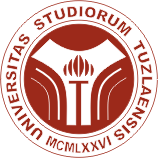 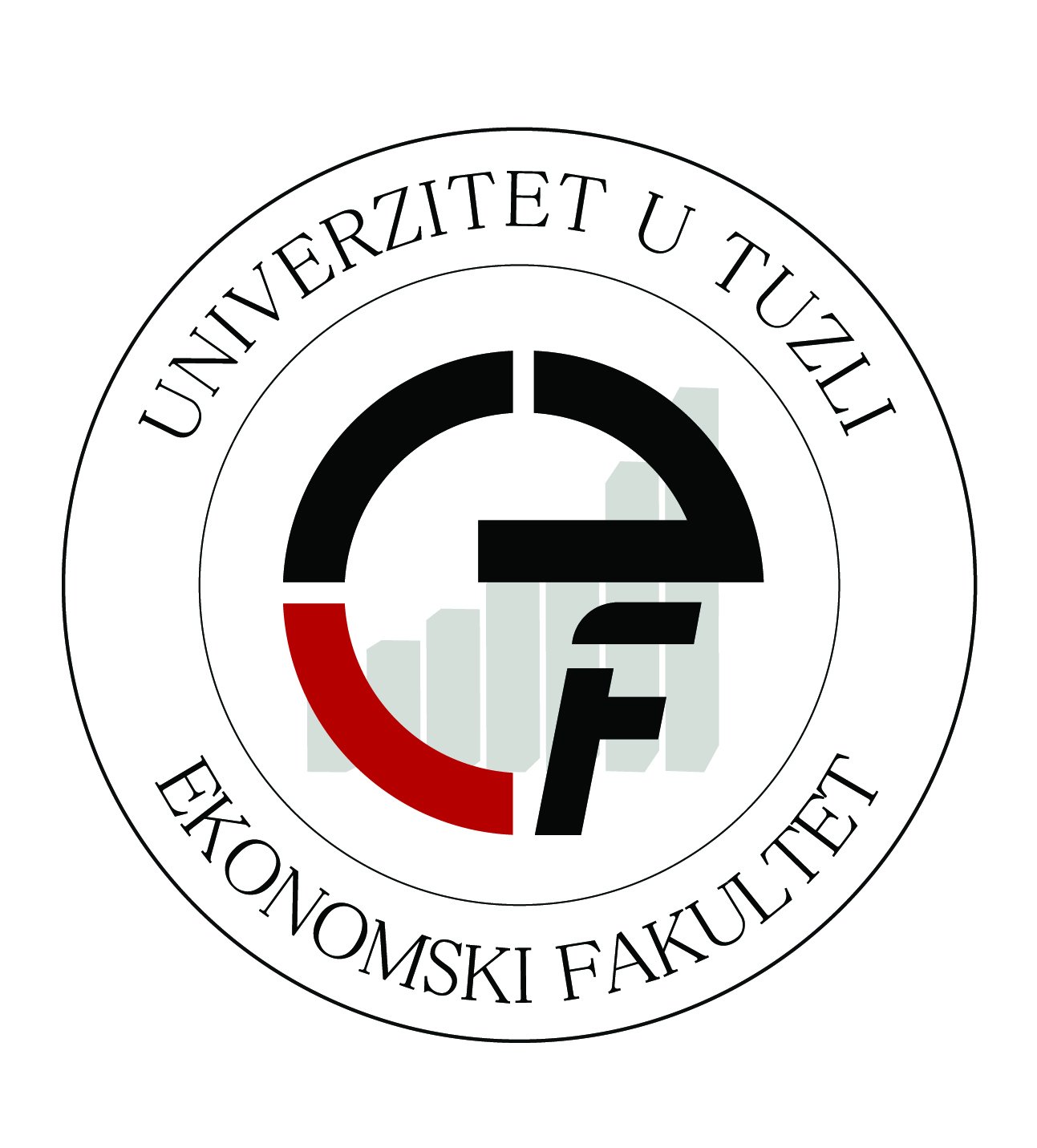 